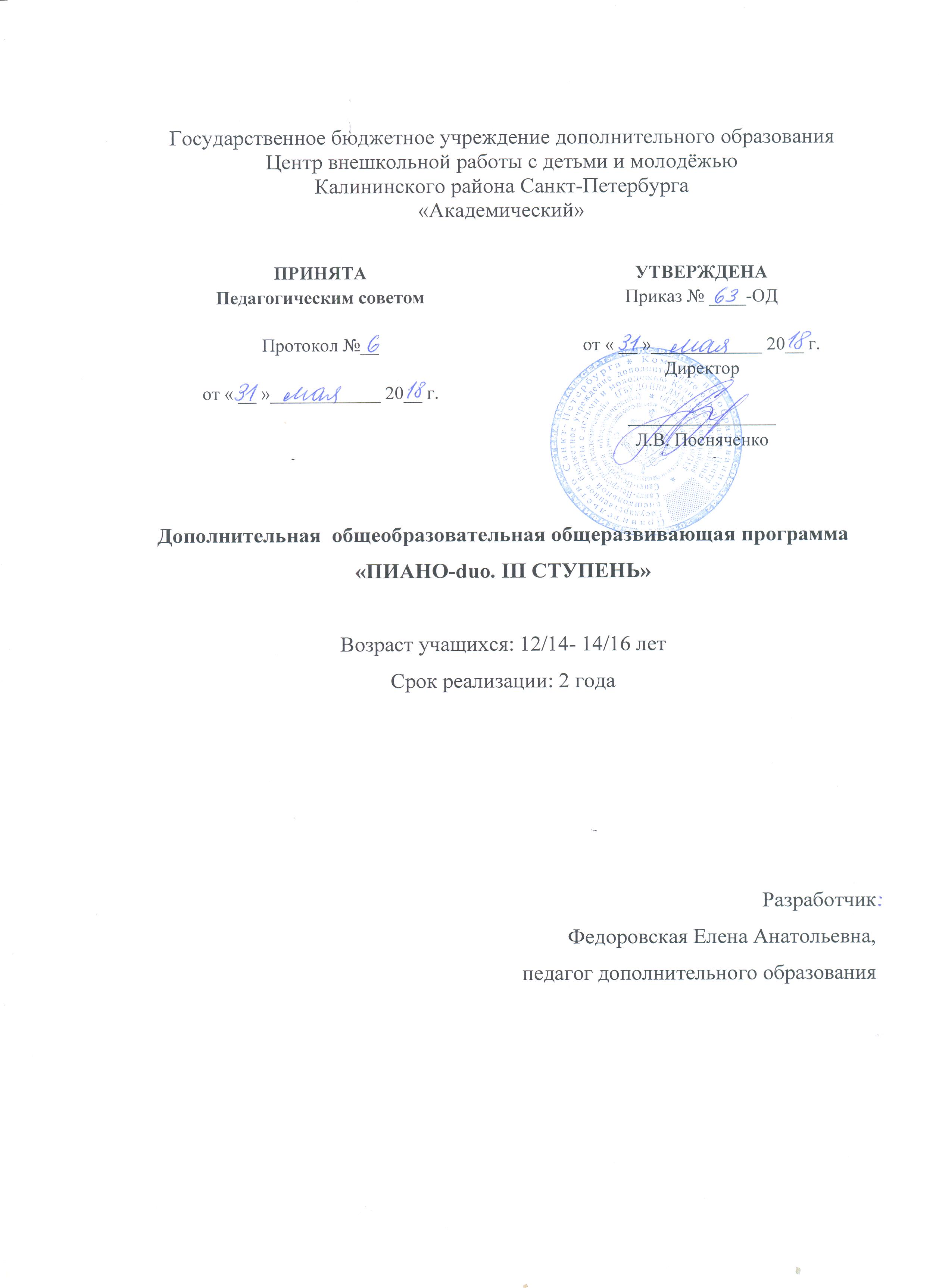 «Кто музыки не носит сам в себе,Кто холоден к гармонии прелестной,Тот может быть предателем, лжецом,Такого человека остерегись…»В. Шекспир «Венецианский купец»Пояснительная запискаОбразовательная программа по фортепианному ансамблю «Пиано-duo. III ступень» относится к художественной направленности. По уровню освоения программа является базовой. 	Программа решает наиболее актуальную для общества задачу общего музыкального образования - формирование культуры здорового образа жизни,  организация свободного времени детей. 	Педагогическая целесообразность данной программы заключается в том, что она даёт возможность выявить и развить музыкальные способности, заложенные в каждом ребёнке в раннем возрасте.Отличительная особенность данной программы состоит в том, что в её основе лежит ансамблевая игра, т.е. совместное исполнение музыкальных произведений в ансамбле. Программа представляет две важнейшие ансамблевые номинации: фортепианный дуэт и камерный инструментальный ансамбль. Фортепианный ансамбль – уникальный музыкальный жанр, объединяющий музыкантов одной специальности. Находясь вместе за одним инструментом, или на двух инструментах, исполнители должны, с одной стороны, дополнять друг друга, с другой стороны, сохранять свою индивидуальность. Камерный ансамбль объединяет музыкантов разных специальностей: фортепиано и скрипка, фортепиано и флейта, фортепиано и виолончель. Исполнение на фортепиано с каким-либо инструментом требует воспитания у обучающихся определённых  навыков: умения слушать партнёра, владения звуком, умения уйти на второй план, умения взять на себя главную роль и т.д.Адресат программы – программа ориентирована на детей 12/14- 14/16 лет.		Объем и срок реализации программыПрограмма по фортепианному ансамблю «Пиано-duo. III ступень» рассчитана на 2 года обучения. Объем программы 36 учебных часов в год, 72 учебных часа на весь период обучения. Цель и задачи программы		Цель: музыкально-эстетическое и духовное развитие ребенка путем приобщения к высокой музыкальной культуре, путем расширения музыкального кругозора через занятия фортепианным и камерным ансамблем.ЗадачиОбучающие:изучить музыкальную терминологию;изучить инструменты симфонического оркестра;изучить музыкальную форму;изучить ансамблевые произведения на 2 рояля;изучить произведения для камерного ансамбля;изучить ансамблевый репертуар: 10-12 произведений;исполнять фортепианные дуэты  в 4 руки;исполнять ансамблевые произведения на 2 рояля;играть в камерном ансамбле;исполнять ансамблевые сочинения вместе со своим  педагогом;исполнять ансамблевые сочинения вместе со своим партнёромисполнять ансамблевый репертуар: 10-12 произведений;сформировать навыки ансамблевой игры: соблюдать ритмическое и темповое единство, уметь слышать исполняемую музыку в целом, правильно понимать функции своей партии (солирующая и аккомпанирующая);сформировать навык аккомпанемента.Развивающие:развить музыкально-слуховые данные в процессе работы над репертуаром;развить мышечно-двигательный аппарат;развить музыкальные представления, музыкальные приемы и навыки в процессе работы над репертуаром.Воспитательные:воспитать эстетический вкус;воспитать устойчивый интерес к занятиям фортепиано;воспитать способность слушать, воспринимать и понимать музыку различных жанров и стилей;воспитать навык коллективного творчества;воспитать общую музыкальную культуру;воспитать потребность общения с музыкой и готовность к творческой деятельности;воспитать интерес к исполнительскому искусству.В соответствии с целью программы в течение обучения учащийся должен овладеть следующими ключевыми компетенциями: ценностно-смысловой - способностью видеть и понимать окружающий мир, позитивно воспринимать его и осознавать свою роль и предназначение, ориентироваться в ситуациях учебной и иной деятельности;общекультурной – ознакомиться с кругом вопросов, художественной направленности, с особенностями национальной и общечеловеческой культуры, духовно-нравственные основы жизни человека и человечества, отдельных народов, знаком с основами культурологического;учебно-познавательной – овладеть совокупностью компетенций в сфере общеучебной деятельности, соответствующей функциональной грамотности в сфере соответствующих методов познания;коммуникативной - навыками работы в группе, владением различными социальными ролями в коллективе; личностного самосовершенствования - овладеть способами деятельности в собственных интересах и возможностях, что выражается в его непрерывном самопознании, развитии необходимых личностныхУсловия реализации образовательной программыУсловия набора в коллективВступительное прослушивание проводится с целью выявления первоначального уровня знаний, умений, возможностей детей и определения природных музыкальных данных. Педагог проверяет наличие: музыкального слуха или звуковысотность, чувство ритма, музыкальную память, общее развитие ребенка.Особенности организации образовательного процессаЗанятия проходят 1 раз в неделю по 1 академическому часу.Учащиеся принимают участие в полугодовом и заключительном концертах инструментальных классов, отчётных концертах студии проходящих на городских концертных площадках, массовых мероприятиях учреждения, городских фестивалях, концертах и конкурсах в номинации фортепианный дуэт и камерный ансамбль.Формы проведения занятийПрограмма предполагает репетиционную работу, творческие выезды, концертную деятельность в образовательном учреждении. Соответственно, используются следующие  формы проведения занятий: репетиция, концерт, творческий отчет, открытое занятие, итоговое занятие.Формы организации деятельности учащихся на занятии:коллективная (ансамблевая) – репетиция, концерт;индивидуальная – отработка отдельных навыков.Учащийся может исполнять:ансамблевые произведения в 4 руки вместе со своим партнёром (педагогом), находясь за одним инструментом.фортепианные ансамбли вместе со своим партнёром (партнёрами), находясь за двумя инструментами фортепиано.камерные ансамбли вместе со своим партнёром, играющем на другом музыкальном инструменте: фортепиано и флейта, фортепиано и аккордеон, фортепиано и гитара, фортепиано и  синтезатор ит.д.Материально-техническое оснащение программы:просторное, проветриваемое помещение, соответствующее требованиям СанПиН 2.4.4.3172-14;один или два инструмента (фортепиано);СD-проигрыватель, компьютер, мультимедийное оборудование.Кадровое обеспечение: педагог дополнительного образования.Планируемые результаты освоения программы ЛичностныеК концу обучения у учащихся сформируются:способность слушать, воспринимать и понимать музыку различных жанров и стилей;эстетический вкус;устойчивый интерес к  занятиям фортепиано; общая музыкальная культура;навык коллективного творчества;потребность общения с музыкой и готовность к творческой деятельности;интерес к исполнительскому искусству.МетапредметныеК концу обучения учащиеся разовьют:музыкально-слуховые данные в процессе работы над репертуаром;мышечно-двигательный аппарат;музыкальные представления, музыкальные приемы и навыки в процессе работы над репертуаром.ПредметныеК концу обучения учащиеся будут:знать музыкальную терминологию;знать инструменты симфонического оркестра;знать музыкальную форму;знать ансамблевые произведения на 2 рояля;знать произведения для камерного ансамбля;знать ансамблевый репертуар: 10-12 произведений;исполнять фортепианные дуэты  в 4 руки;исполнять ансамблевые произведения на 2 рояля;играть в камерном ансамбле;исполнять ансамблевые сочинения вместе со своим  педагогом;исполнять ансамблевые сочинения вместе со своим партнёромисполнять ансамблевый репертуар: 10-12 произведений;обладать навыками ансамблевой игры: соблюдать ритмическое и темповое единство, уметь слышать исполняемую музыку в целом, правильно понимать функции своей партии (солирующая и аккомпанирующая);сформировать навык аккомпанемента.Учебный план первого года обученияУчебный план второго  года обученияКалендарный учебный графикреализации дополнительной общеобразовательной общеразвивающейпрограммы  «Пиано-duo. III ступень»на 2018-2019 учебный год№Раздел, темаКоличество часовКоличество часовКоличество часовФормы контроля№Раздел, темаВсегоТеорияПрактикаФормы контроляАнсамблевая игра.Исполнение обработок народных и детских песен.413Педагогическое наблюдение;выполнение практических заданий педагога;Ансамблевая игра. Исполнение  классических сочинений.826Педагогическое наблюдение;выполнение практических заданий педагога;Ансамблевая игра. Исполнение произведений современных композиторов.826Педагогическое наблюдение;выполнение практических заданий педагога;Ансамблевая игра. Исполнение произведений петербургских композиторов.826Педагогическое наблюдение;выполнение практических заданий педагога;Контрольные и итоговые  занятия. Мониторинг.4-4Контрольное прослушивание; учебный концерт; учебный конкурс.Итого:36824№Раздел, темаКоличество часовКоличество часовКоличество часовФормы контроля№Раздел, темаВсегоТеорияПрактикаФормы контроляАнсамблевая игра.Исполнение обработок народных и детских песен.413Педагогическое наблюдение;выполнение практических заданий педагога;Ансамблевая игра. Исполнение  классических сочинений.1028Педагогическое наблюдение;выполнение практических заданий педагога;Ансамблевая игра. Исполнение произведений современных композиторов.12211Педагогическое наблюдение;выполнение практических заданий педагога;Ансамблевая игра. Исполнение произведений петербургских композиторов.615Педагогическое наблюдение;выполнение практических заданий педагога;Контрольные и итоговые  занятия. Мониторинг.4-4Контрольное прослушивание; учебный концерт; учебный конкурс.Итого:36630ГодобученияДата начала занятийДата окончания занятийКоличество учебных недельКоличество учебных днейКоличество учебныхчасовРежим занятий1 год10 сентября30 мая36 недель3636 часов1 раз в неделю по 1 часу2 год01 сентября25 мая36 недель3636 часов1 раз в неделю по 1 часу